
UNIWERSYTET KAZIMIERZA WIELKIEGO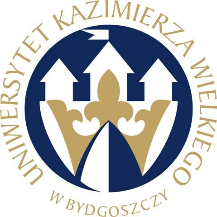 W BYDGOSZCZYul. Chodkiewicza 30, 85 – 064 Bydgoszcz, tel. 052 341 91 00 fax. 052 360 82 06NIP 5542647568 REGON 340057695www.ukw.edu.plUKW/DZP-281-D-2/2024					            Bydgoszcz, dn. 15.02.2024r.dot. postępowania prowadzonego w trybie podstawowym bez negocjacji na: „Dostawa i montaż mebli laboratoryjnych wraz z wyposażeniem na potrzeby Uniwersytetu Kazimierz Wielkiego w Bydgoszczy” MODYFIKACJA TREŚCI SWZDziałając na podstawie art. 286 ust. 1 ustawy Prawo zamówień publicznych (Dz. U. z 2023 r. poz. 1605, 1720) Zamawiający dokonuje modyfikacji treści SWZ w zakresie Szczegółowego Opisu przedmiotu zamówienia dla części nr 1.Pozostałe zapisy pozostają bez zmian.Zmodyfikowana treść Szczegółowego Opisu Przedmiotu Zamówienia dla części nr 1 (zał. nr 4 do SWZ) stanowi załącznik do niniejszego pisma.Kanclerz UKWmgr Renata Malak